=============================================================	КАРАР                                                                             	РЕШЕНИЕОб утверждении Положения о старостах сельских населенных пунктов сельского поселения Ивановский сельсовет муниципального района Хайбуллинский район Республики БашкортостанРуководствуясь Федеральным законом от 6 октября 2003 года № 131-ФЗ «Об общих принципах организации местного самоуправления в Российской Федерации», Законом Республики Башкортостан «О старостах сельских населенных пунктов в Республике Башкортостан» от 10.07.2019г. №122-з, Уставом сельского поселения Ивановский сельсовет муниципального района Хайбуллинский район Республики Башкортостан, в целях обеспечения участия населения муниципального образования в осуществлении местного самоуправления,  Совет сельского поселения Ивановский сельсовет муниципального района Хайбуллинский район Республики Башкортостан решил:1. Утвердить Положение о старостах сельских населенных пунктов  сельского поселения Ивановский сельсовет муниципального района Хайбуллинский район Республики Башкортостан, согласно приложению.2. Обнародовать настоящее решение на информационном стенде Администрации сельского поселения Ивановский сельсовет и  разместить на официальном сайте Администрации сельского поселения Ивановский сельсовет муниципального района Хайбуллинский район Республики Башкортостан.3. Настоящее решение вступает в силу Глава сельского поселения                              Р.Ш.АбдуллинС.Ивановка20 декабря 2019г.№Р-3/23Приложениек решению Совета сельскогопоселения Ивановский сельсоветмуниципального районаХайбуллинский район Республики Башкортостанот 20 декабря 2019г. № 3/23Положение о старостах сельских населенных пунктов сельского поселения Ивановский сельсовет муниципального района Хайбуллинский район Республики БашкортостанНастоящее Положение разработано в соответствии с Федеральным законом от 6 октября 2003 года № 131-ФЗ «Об общих принципах организации местного самоуправления в Российской Федерации» (далее – Федеральный закон № 131-ФЗ), Законом Республики Башкортостан «О старостах сельских населенных пунктов в Республике Башкортостан» (далее – Закон Республики Башкортостан),Уставом  и определяет порядок и сроки принятия решения о назначении старосты, гарантии деятельности старост сельских населенных пунктов сельского поселения Ивановский сельсовет муниципального района Хайбуллинский район Республики Башкортостан (далее – староста), а также порядок и сроки принятия решения о прекращении полномочий старосты.Статья 1. Общие положенияДля организации взаимодействия органов местного самоуправления  сельского поселения Ивановский сельсовет муниципального района Хайбуллинский район Республики Башкоростан и жителей сельского населенного пункта при решении вопросов местного значения в сельском населенном пункте, расположенном в сельском поселении Ивановский сельсовет муниципального района Хайбуллинский район Республики Башкортостан, по представлению схода граждан сельского населенного пункта  сельского поселения Ивановский сельсовет муниципального района Хайбуллинский район Республики Башкортостан назначается староста.Институт старост является одной из форм непосредственного осуществления населением местного самоуправления и участия населения в осуществлении местного самоуправления. Староста выступает связующим звеном между населением сельского населенного пункта и органами местного самоуправления сельского поселения Ивановский сельсовет муниципального района Хайбуллинский район Республики Башкортостан инициативы общественности, широкому привлечению граждан к решению вопросов местного значения исходя из интересов населения, проживающего в сельском населенном пункте.Старосты осуществляют свою деятельность на общественных началах.Староста не является лицом, замещающим государственную должность, должность государственной гражданской службы, муниципальную должность или должность муниципальной службы, не состоит в трудовых отношениях и иных непосредственно связанных с ними отношениях с органами местного самоуправления.Старостой может быть назначен гражданин Российской Федерации, достигший на день рассмотрения вопроса о выдвижении старосты возраста 18 лет, обладающий активным избирательным правом, проживающий на территории сельского населенного пункта. Старостой не может быть назначено лицо:1) замещающее государственную должность, должность государственной гражданской службы, муниципальную должность или должность муниципальной службы;2) признанное судом недееспособным или ограниченно дееспособным;3)	имеющее непогашенную или неснятую судимость.При осуществлении своей деятельности староста руководствуется Конституцией Российской Федерации, федеральным законодательством, законодательством Республики Башкортостан, Законом Республики Башкортостан, Уставом сельского поселения Ивановский сельсовет муниципального района Хайбуллинский район Республики Башкортостан, настоящим Положением и иными муниципальными правовыми актами сельского поселения Ивановский сельсовет муниципального района Хайбуллинский район Республики Башкортостан.Статья 2. Порядок проведения схода граждан сельского населенного пункта по вопросу выдвижения кандидатуры старосты или досрочного прекращения полномочий старостыСход граждан сельского населенного пункта по вопросу выдвижения кандидатуры старосты или выдвижения инициативы о досрочном прекращении полномочий старосты (далее – сход граждан) в соответствии с частью 2 статьи 25.1 Федерального закона № 131-ФЗ правомочен при участии в нем более половины обладающих избирательным правом жителей сельского населенного пункта. Сход граждан проводиться в порядке, предусмотренным положением «О порядке подготовки и проведения схода граждан в населенных пунктах сельского поселения Ивановский сельсовет  муниципального района Республики Башкортостан», утвержденного решением Совета сельского поселения Ивановский сельсовет муниципального района Хайбуллинский район Республики Башкортостан   с учетом норм настоящего Положения.При выдвижении инициативы о проведении схода граждан сельского населенного пункта по вопросу выдвижения кандидатуры старосты, одновременно с выдвижением инициативы, кандидат в старосты предоставляет в сельское поселение Ивановский сельсовет муниципального района Хайбуллинский район Республики Башкортостан письменное заявление, подтверждающее его согласие быть назначенным (в форме согласно приложению к настоящему Положению).Кандидаты в старосты (староста) имеют право присутствовать на сходе граждан. Кандидаты в старосты (староста) вправе выступить на сходе граждан. Продолжительность выступления не должна превышать 
20 минут. После выступления кандидаты в старосты (староста) отвечает на вопросы участников схода граждан.В случае если:предложена одна кандидатура в старосты, то решение по вопросу ее выдвижения считается принятым, если за него проголосовало более половины участников схода граждан;предложено несколько кандидатур в старосты:определяется кандидатура, набравшая наибольшее количество голосов от числа принявших участие в голосовании;решение по вопросу выдвижения победившей кандидатуры на должность старосты считается принятым, если за неё проголосовало более половины участников схода граждан.Решение по вопросу досрочного прекращения полномочий старосты считается принятым, если за него проголосовало более половины участников схода граждан.Статья 3. Порядок и сроки принятия решения сельского поселения Ивановский сельсовет муниципального района Хайбуллинский район Республики Башкортостан о назначении или о досрочном прекращении полномочий старостыРешение о назначении старосты или о досрочном прекращении полномочий старосты принимается сельским поселением Ивановский сельсовет муниципального района Хайбуллинский район Республики Башкортостан в срок не позднее 30 дней со дня поступления протокола схода граждан.При рассмотрении и принятии сельским поселением  Ивановский сельсовет муниципального района Хайбуллинский район Республики Башкортостан  решения о досрочном прекращении полномочий старосты должны быть обеспечены:	1) заблаговременное получение старостой уведомления о дате и месте проведения соответствующего заседания, а также ознакомление с протоколом схода граждан;	2) предоставление старосте возможности дать депутатам Совета  сельского поселения Ивановский сельсовет муниципального района Хайбуллинский район Республики Башкортостан объяснения по поводу обстоятельств, выдвигаемых в качестве оснований досрочного прекращения его полномочий.Решение Совета сельского поселения Ивановский сельсовет муниципального района Хайбуллинский район Республики Башкортостан  о досрочном прекращении полномочий старосты подлежит официальному обнародованию не позднее чем через 5 дней со дня его принятия. В случае, если староста в письменном виде изложил свое особое мнение по вопросу досрочного прекращения полномочий, оно подлежит обнародованию одновременно с указанным решением Совета сельского поселения Ивановский сельсовет муниципального района Хайбуллинский район Республики Башкортостан.Статья 4. Полномочия старосты1. Староста для решения возложенных на него задач:1) осуществляет полномочия и права, предусмотренные частью 1 статьи 5 Закона Республики Башкортостан.2) проводит личный прием жителей сельского населенного пункта, направляет по его результатам обращения в органы местного самоуправления сельского поселения Ивановский сельсовет муниципального района Хайбуллинский район Республики Башкортостан ;3) оказывает содействие органам местного самоуправления сельского поселения Ивановский сельсовет муниципального района Хайбуллинский район Республики Башкортостан, по вопросам предупреждения и ликвидации чрезвычайных ситуаций природного и техногенного характера;4) может участвовать в заседаниях Совета сельского поселения Ивановский сельсовет муниципального района Хайбуллинский район Республики Башкортостан (за исключением закрытых) с правом совещательного голоса, выступает и вносит предложения по вопросам, касающимся интересов жителей сельского населенного пункта. При этом, своевременно информируется о времени и месте проведения заседаний, о вопросах, вносимых на рассмотрение, а также обеспечивается необходимыми материалами по вопросам, затрагивающим интересы жителей при решении вопросов местного значения;Полномочия старосты в соответствии с частью 5 статьи 27.1 Федерального закона № 131-ФЗпрекращаются досрочно в случае:1) смерти;2) отставки по собственному желанию;3) признания судом недееспособным или ограниченно дееспособным;4) признания судом безвестно отсутствующим или объявления умершим;5) вступления в отношении его в законную силу обвинительного приговора суда;6) выезда за пределы сельского населенного пункта на постоянное место жительства;7) прекращения гражданства Российской Федерации, прекращения гражданства иностранного государства – участника международного договора Российской Федерации, в соответствии с которым иностранный гражданин имеет право быть избранным в органы местного самоуправления, приобретения им гражданства иностранного государства либо получения им вида на жительство или иного документа, подтверждающего право на постоянное проживание гражданина Российской Федерации на территории иностранного государства, не являющегося участником международного договора Российской Федерации, в соответствии с которым гражданин Российской Федерации, имеющий гражданство иностранного государства, имеет право быть избранным в органы местного самоуправления;8) принятия решения Совета сельского поселения Ивановский сельсовет муниципального района Хайбуллинский район Республики Башкортостан, по представлению схода граждан сельского населенного пункта.Статья 5. Порядок размещения информации о деятельности старосты в информационно-телекоммуникационной сети «Интернет»Глава сельского поселения Ивановский сельсовет муниципального района Хайбуллинский район Республики Башкортостан в течение 2 рабочих дней с момента принятия решения о назначении старосты обеспечивает размещение на официальном сайте органов местного самоуправления сельского поселения Ивановский сельсовет муниципального района Хайбуллинский район Республики Башкортостан  следующую информацию о старосте:фамилия, имя, отчество (последнее – при наличии);наименование соответствующих сельских населенных пунктов;дату назначения;срок полномочий.Глава сельского поселения Ивановский сельсовет муниципального района Хайбуллинский район Республики Башкортостан в течение 7 дней после получения письменного предложения старосты о размещении дополнительной информации о деятельности старосты, в пределах установленных настоящим Положением полномочий, размещает данную информацию на официальном сайте органов местного самоуправления сельского поселения Ивановский сельсовет муниципального района Хайбуллинский район Республики Башкортостан . Статья 6. Порядок выдачи удостоверения старостыГлава сельского поселения Ивановский сельсовет муниципального района Хайбуллинский район Республики Башкортостан в срок не позднее 7 дней после подписания решения Совета сельского поселения Ивановский сельсовет муниципального района Хайбуллинский район Республики Башкортостан о назначении старосты обязан организовать выдачу оформленного в соответствии с Законом Республики Башкортостан  удостоверение старосты.  Удостоверение старосты предоставляется лично главой сельского поселения Ивановский сельсовет муниципального района Хайбуллинский район Республики Башкортостан или иным представителем органов местного самоуправления по решению главы. Оформленное удостоверение регистрируется в журнале учета и выдачи служебных удостоверений, и выдается старосте под личную подпись.Староста пользуется удостоверением в течение срока его полномочий и обеспечивает его сохранность.При прекращении срока полномочий старост в удостоверении проставляется соответствующая отметка.В случае, если при оформлении удостоверения в него внесена неправильная или неточная запись, или допущена иная ошибка, испорченный бланк удостоверения подлежит уничтожению.В случае утраты удостоверения, его порчи, изменения фамилии, имени, отчества(последнее – при наличии) по письменному заявлению старосты выдается новое удостоверение. В заявлении указывается основание выдачи нового удостоверения.Выдача нового удостоверения во всех случаях (кроме утраты) старосте осуществляется при возврате ранее выданного удостоверения.О возврате удостоверения делается отметка в журнале учета и выдачи служебных удостоверений.Недействительные удостоверения, а также возвращенные удостоверения подлежат уничтожению не реже одного раза в год с составлением соответствующего акта. Дата, номер акта заносятся в журнал учета и выдачи служебных удостоверений.Уничтожение удостоверений осуществляется комиссией, созданной на основании распоряжения главы сельского поселения Ивановский сельсовет муниципального района Хайбуллинский район Республики Башкортостан.Статья 7. Гарантии деятельности старостыСтаросте при осуществлении его деятельности гарантируется:информирование органами местного самоуправления сельского поселения Ивановский сельсовет муниципального района Хайбуллинский район Республики Башкортостан по вопросам организации и осуществления местного самоуправления в сельском населенном пункте, а также по иным вопросам, касающимся жителей сельского населенного пункта;рассмотрение органами местного самоуправления сельского поселения Ивановский сельсовет муниципального района Хайбуллинский район Республики Башкортостан  обращений и предложений старосты по результатам взаимодействия с населением;компенсация расходов, связанных с осуществлением полномочий старосты в соответствии с настоящим Положением. предоставление для осуществления старостой своих полномочий в пользование на безвозмездной основе помещений, средств связи, автотранспортных  средств, оргтехники и иного имущества; получение консультаций специалистов органов местного самоуправления по вопросам, связанным с осуществлением старостой своих полномочий;прием в первоочередном порядке должностными лицами органов местного самоуправления по вопросам, связанным с осуществлением старостой своих полномочий.Статья 8. Содержание и размер компенсационных расходов, связанных с осуществлением полномочий старостыСтаросте за счет средств бюджета сельского поселения Ивановский сельсовет муниципального района Хайбуллинский район Республики Башкортостан компенсируются следующие расходы, связанные с осуществлением полномочий старосты:транспортные расходы;расходы по найму жилого помещения, бронированию гостиничного номера, оказанию гостиничных услуг;расходы, связанные с пребыванием вне постоянного места жительства (суточные расходы);дополнительные расходы, связанные с осуществлением полномочий старосты.К транспортным расходам относятся расходы, связанные с проездом старосты из сельского населенного пункта, к месту проведения заседания сельского поселения Ивановский сельсовет муниципального района Хайбуллинский район Республики Башкортостан, иных мероприятий, связанных с осуществлением полномочий старосты, участником которых он является, и обратно транспортом общего пользования (кроме такси), личным транспортом (расходы на приобретение топлива).Транспортные расходы старосты при использовании им транспорта общего пользования (кроме такси) компенсируются по фактическим затратам в полном объеме, по наименьшей стоимости проезда кратчайшим путем, не выше стоимости проезда:железнодорожным транспортом;водным транспортом;воздушным транспортом –в салоне экономического класса;автомобильным транспортом – в автомобильном транспорте общего пользования (кроме такси).При определении кратчайшего пути к месту следования и обратно учитывается существующая транспортная схема. Кратчайшим путем признается наименьшее расстояние от места жительства старосты до места проведения мероприятия, связанного с осуществлением полномочий старосты и обратно по существующей транспортной схеме.Транспортные расходы старосты при использовании им личного транспорта (расходы на приобретение топлива) компенсируются за дни участия старосты на заседаниях сельского поселения Ивановский сельсовет муниципального района Хайбуллинский район Республики Башкортостан, иных мероприятиях, связанных с осуществлением полномочий старосты, участником которых он является,  по фактическим затратам, но не более суммы, определяемой из расчета стоимости __ литров топлива (рекомендованного для транспорта соответствующей марки и модели) в сутки.Под личным транспортом понимается принадлежащие на праве собственности старосте или членам его семьи (супруге, детям, родителям) транспортное средство.К расходам по найму жилого помещения, бронированию гостиничного номера, оказанию гостиничных услуг относятся расходы, связанные с предварительным заказом мест и (или) номеров для временного проживания старосты за пределами сельского населенного пункта, в месте проведения заседаний Совета сельского поселения Ивановский сельсовет муниципального района Хайбуллинский район Республики Башкортостан, иных мероприятий, связанных с осуществлением полномочий старосты, участником которых он является, за период проведения таких заседаний и мероприятий.Расходы старосты по найму жилого помещения, бронированию гостиничного номера, оказанию гостиничных услуг компенсируются по фактическим затратам.К расходам, связанным с пребыванием вне постоянного места жительства (суточные расходы), относятся расходы, связанные с временным пребыванием за пределами сельского населенного пункта, в месте проведения заседаний Совета сельского поселения Ивановский сельсовет муниципального района Хайбуллинский район Республики Башкортостан, иных мероприятий, связанных с осуществлением полномочий старосты, участником которых он является, за период проведения таких заседаний и мероприятий.Расходы старосты, связанные с пребыванием вне постоянного места жительства (суточные расходы), компенсируются в размере _____ рублей в сутки.К дополнительным расходам, связанным с осуществлением деятельности старосты, относятся расходы на приобретение старостой канцелярских товаров, расходных материалов к оргтехнике, оплате услуг почтовой связи.Дополнительные расходы старосты компенсируются по фактическим затратам.Статья 9. Порядок представления компенсации расходов, связанных с осуществлением полномочий старостыДля компенсации расходов, связанных с осуществлением полномочий старосты, староста не позднее 30 дней с момента расходования средств направляет в адрес главы сельского поселения Ивановский сельсовет муниципального района Хайбуллинский район Республики Башкортостан заявление о компенсации расходов, связанных с осуществлением полномочий старосты, в котором указывается вид и период понесенных расходов, мероприятие, в связи с которым возникли расходы (заседание Совета сельского поселения Ивановский сельсовет муниципального района Хайбуллинский район Республики Башкортостан, иные мероприятия, связанные с полномочиями старосты), и реквизиты счета для перевода компенсации.К заявлению о компенсации расходов, связанных с осуществлением своих полномочий, староста прилагает документы, подтверждающие соответствующие расходы.Для подтверждения транспортных расходов прилагаются следующие документы: проездной документ, билет;чек контрольно-кассовой или другой документ, подтверждающий произведенную оплату перевозки или приобретения топлива при использовании личного автомобильного транспорта;слип, чек электронного терминала при проведении операции с использованием банковской карты;копию свидетельства о регистрации транспортного средства при использовании личного транспорта;документ, подтверждающий родство, при использовании транспорта члена семьи старосты.Для подтверждения расходов по найму жилого помещения, бронированию гостиничного номера, оказанию гостиничных услуг прилагаются следующие документы:договор найма жилого помещения, документы, подтверждающие оплату по договору при найме жилого помещения;договор оказания гостиничных услуг или иной документ, подтверждающий оказание такой услуги;документы, подтверждающие оплату бронирования и гостиничных услуг (счет, чек, квитанция к приходно-кассовому ордеру и т.п.).Для подтверждения дополнительных расходов, связанных с осуществлением полномочий старосты, прилагаются следующие документы:документы, подтверждающие перечень приобретенных канцелярских товаров, расходных материалов к оргтехнике и их оплату (товарный чек, чек контрольно-кассовой машины, счет, договор и т.п.);квитанцию об оплате услуг почтовой связи;чек контрольно-кассовой техники или другой документ, подтверждающий вид, количество произведенной оплаты дополнительных расходов.Староста несет ответственность за достоверность сведений, излагаемых в заявлении о компенсации расходов, связанных с осуществлением полномочий старосты, и в прилагаемых к нему документах.Расходы, связанные с осуществлением полномочий старосты, подлежат компенсации в течение  трех дней с момента поступления на имя главы сельского поселения Ивановский сельсовет муниципального района Хайбуллинский район Республики Башкортостан заявления старосты.Заявление о компенсации расходов, связанных с осуществлением полномочий старосты (в том числе приложенные к нему документы), подготовленное и направленное с нарушением настоящего Положения, удовлетворению не подлежит.В указанном случае глава сельского поселения Ивановский сельсовет муниципального района Хайбуллинский район Республики Башкортостан  в течение 30 дней с момента поступления заявления о компенсации расходов, связанных с осуществлением полномочий старосты, направляет в адрес старосты мотивированное письмо об отказе в компенсации расходов.Приложениек Положению о старостахсельских населенных пунктов,утвержденному решением Совета  сельского поселения Ивановский сельсовет муниципального района Хайбуллинский район Республики Башкортостан от 20 декабря 2019г № Р-3/23Согласие на назначение старостой сельского поселения Ивановский сельсовет муниципального района Хайбуллинский район Республики БашкортостанЯ, ________________________________________________________(Ф.И.О., год рождения, адрес проживания, данные паспорта или заменяющего его документа),согласен (согласна)    на    назначение    меня    старостой ______________________(наименование населенного пункта).Сообщаю,  что  в  отношении  меня отсутствует вступившее в силу решение суда о признании недееспособным или ограничении дееспособности, отсутствует непогашенная судимость, я не замещаю государственную должность, должность государственной гражданской службы, муниципальную должность или должность муниципальной службы.	Я, в целях назначения меня старостой _____________ (наименование населенного пункта), даю согласие органу местного самоуправления сельского поселения Ивановский сельсовет муниципального района Хайбуллинский район Республики Башкортостан на обработку моих персональных данных, то  есть  на  совершение  действий, предусмотренных п. 3 ст. 3 Федерального закона от 27.07.2006№ 152-ФЗ "О персональных данных".Настоящее согласие действует  со  дня  его подписания до дня отзыва в письменной форме._______________                     ___________________                      ___________________дата                                                 подпись                                                      расшифровкаБАШКОРТОСТАН РЕСПУБЛИКАҺЫХӘЙБУЛЛА РАЙОНЫМУНИЦИПАЛЬ РАЙОНЫИВАНОВКА АУЫЛ СОВЕТЫАУЫЛ БИЛӘМӘҺЕСОВЕТЫ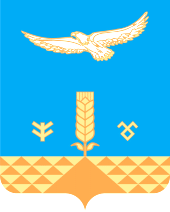 СОВЕТСЕЛЬСКОГО ПОСЕЛЕНИЯИВАНОВСКИЙ СЕЛЬСОВЕТМУНИЦИПАЛЬНОГО РАЙОНАХАЙБУЛЛИНСКИЙ РАЙОНРЕСПУБЛИКИ БАШКОРТОСТАН